Asynchronous Learning for Grade 2-3 French ImmersionWeek of November 16, 2020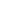 Les enfants autour du monde - les MétisBut d’apprentissage: Je regarde une vidéo à propos des Métis et je démontre ma compréhension de ce que j’ai regardé. Je fais des liens personnels.But d’apprentissage: Je regarde une vidéo à propos des Métis et je démontre ma compréhension de ce que j’ai regardé. Je fais des liens personnels.Instructions: Regarde la vidéo “La tradition orale” sur le site Idéllo. (Il faut utiliser ton compte pour te connecter.) Regarde la vidéo plusieurs fois. Arrête la vidéo après chaque partie pour vérifier que tu comprends les grandes idées avant de continuer. Complète les activités ci-dessous sur une feuille de papier ou dans un Google Doc/Google Slide.Instructions: Regarde la vidéo “La tradition orale” sur le site Idéllo. (Il faut utiliser ton compte pour te connecter.) Regarde la vidéo plusieurs fois. Arrête la vidéo après chaque partie pour vérifier que tu comprends les grandes idées avant de continuer. Complète les activités ci-dessous sur une feuille de papier ou dans un Google Doc/Google Slide.Les questions de compréhensionFais un rappel de l’histoire de la mouffette. Décris le début, le milieu et la fin de l’histoire.Basil, l’homme, est un raconteur d’histoires orales. Aimes-tu entendre les histoires orales? Pourquoi? Dans la vidéo, la mouffette se fait des amis avec les autres animaux. Comment est-ce que tu peux être un(e) bon(ne) ami(e)? Fais une représentation artistique ou musicale pour partager tes idées.Dans la vidéo, Basil parle de l’importance des histoires orales.Quelle est ton histoire préférée? Pourquoi? Invente une histoire à propos de ta famille. Qu’est-ce qui se passe? Quel est le problème? Quelle est la conclusion? Partage ton histoire à quelqu’un ou à ton jouet préféré.Dans la vidéo, ils parlent du courage. Comment est-ce que la mouffette a démontré son courage?Pense à une situation dans ta vie quand tu étais courageux/courageuse. Qu’est-ce qui s’est passé? Fais un dessin pour illustrer tes idées. Écris une courte description.